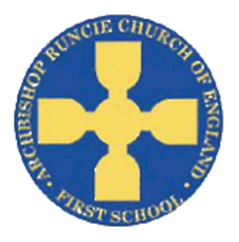                                   ‘All About Me’ Autumn Term 2018 Reception 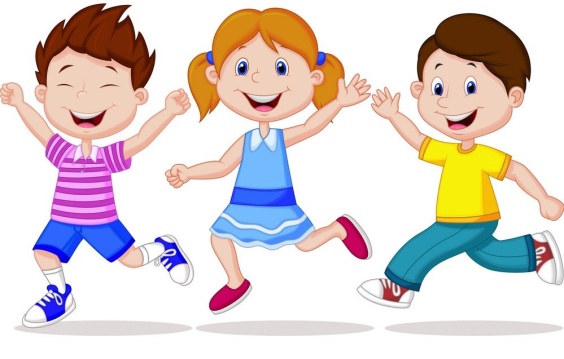 Love to Leatr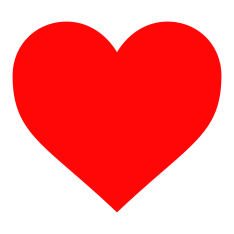 